F2015CTAIP_01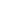 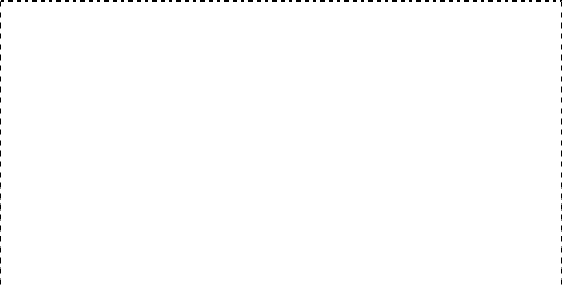 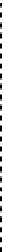 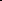 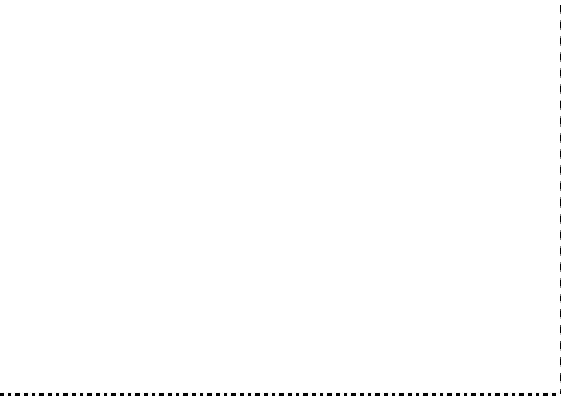 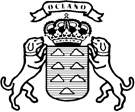 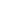 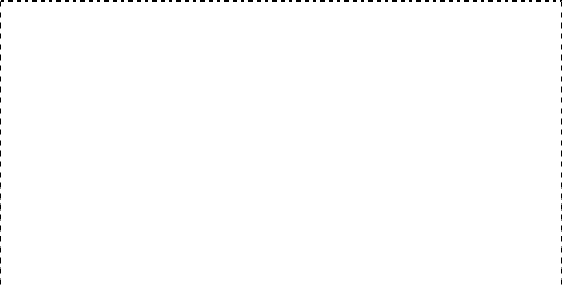 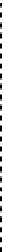 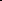 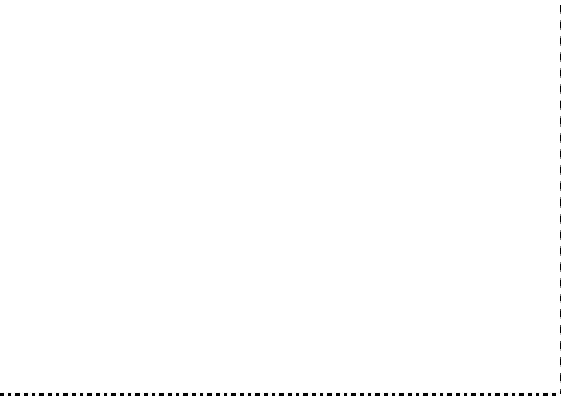 COMISIONADO DE TRANSPARENCIA Y ACCESO A LA INFORMACIÓN PÚBLICA Edificio delParlamento de Canarias Teobaldo Power, 738002-Santa Cruz de TenerifeFORMULARIO DE RECLAMACIÓNArtículos 51 a 57 de la Ley 12/2014, de 26 de diciembre, de transparencia y de acceso a la información pública (LTAIP)FORMULARIO DE RECLAMACIÓNArtículos 51 a 57 de la Ley 12/2014, de 26 de diciembre, de transparencia y de acceso a la información pública (LTAIP)Comisionado de Transparencia yAcceso a la Información Pública de CanariasRegistro de entradaDATOS DEL O LA RECLAMANTEPrimer apellidoSegundo apellidoNombre o razón socialNIFDirección de contacto a la cual pueden dirigirse las comunicaciones a propósito de la reclamación. La opción que se marque será la que se utilice para las notificaciones de esta reclamación:Dirección de contacto a la cual pueden dirigirse las comunicaciones a propósito de la reclamación. La opción que se marque será la que se utilice para las notificaciones de esta reclamación:Dirección de contacto a la cual pueden dirigirse las comunicaciones a propósito de la reclamación. La opción que se marque será la que se utilice para las notificaciones de esta reclamación:Dirección de contacto a la cual pueden dirigirse las comunicaciones a propósito de la reclamación. La opción que se marque será la que se utilice para las notificaciones de esta reclamación:Dirección de contacto a la cual pueden dirigirse las comunicaciones a propósito de la reclamación. La opción que se marque será la que se utilice para las notificaciones de esta reclamación:Dirección de contacto a la cual pueden dirigirse las comunicaciones a propósito de la reclamación. La opción que se marque será la que se utilice para las notificaciones de esta reclamación:Correo electrónico☐Dirección de correo electrónicoDirección de correo electrónicoDirección de correo electrónicoTeléfonoTeléfonoDirección Postal☐Calle, Avenida o plazaCalle, Avenida o plazaNúmeroEscaleraPiso/puertaDirección Postal☐MunicipioMunicipioProvinciaProvinciaProvinciaDirección Postal☐PaísPaísCódigo PostalCódigo PostalCódigo PostalSOLO SI ACTÚA EN REPRESENTACIÓNSOLO SI ACTÚA EN REPRESENTACIÓNSOLO SI ACTÚA EN REPRESENTACIÓNSOLO SI ACTÚA EN REPRESENTACIÓNSOLO SI ACTÚA EN REPRESENTACIÓNSOLO SI ACTÚA EN REPRESENTACIÓNPersona física representada : Apellidos y nombre: NIF:Persona física representada : Apellidos y nombre: NIF:Persona física representada : Apellidos y nombre: NIF:Persona física representada : Apellidos y nombre: NIF:Persona física representada : Apellidos y nombre: NIF:Persona física representada : Apellidos y nombre: NIF:Persona jurídica representada: Razón social: CIF:Persona jurídica representada: Razón social: CIF:Persona jurídica representada: Razón social: CIF:Persona jurídica representada: Razón social: CIF:Persona jurídica representada: Razón social: CIF:Persona jurídica representada: Razón social: CIF:DATOS DE LA RECLAMACIÓNDATOS DE LA RECLAMACIÓNDATOS DE LA RECLAMACIÓNDATOS DE LA RECLAMACIÓNDATOS DE LA RECLAMACIÓNDATOS DE LA RECLAMACIÓNNo ha recibido respuesta en el plazo de un mes desde la presentación de la solicitud y se entiendedesestimada (art. 46 LTAIP). ☐No ha recibido respuesta en el plazo de un mes desde la presentación de la solicitud y se entiendedesestimada (art. 46 LTAIP). ☐Sí ha sido resuelta mi solicitud	☐Sí ha sido resuelta mi solicitud	☐Sí ha sido resuelta mi solicitud	☐Sí ha sido resuelta mi solicitud	☐No ha recibido respuesta en el plazo de un mes desde la presentación de la solicitud y se entiendedesestimada (art. 46 LTAIP). ☐No ha recibido respuesta en el plazo de un mes desde la presentación de la solicitud y se entiendedesestimada (art. 46 LTAIP). ☐Fecha de la resolución:Fecha de la resolución:Fecha de la resolución:Fecha de la resolución:Organismo o unidad cuya Resolución o falta de Resolución se recurre:Organismo o unidad cuya Resolución o falta de Resolución se recurre:Organismo o unidad cuya Resolución o falta de Resolución se recurre:Organismo o unidad cuya Resolución o falta de Resolución se recurre:Organismo o unidad cuya Resolución o falta de Resolución se recurre:Organismo o unidad cuya Resolución o falta de Resolución se recurre:Departamento del Gobierno de Canarias, Cabildo Insular, Ayuntamiento u organismo al que pertenece el órgano o unidad que emite o debió emitir la ResoluciónDepartamento del Gobierno de Canarias, Cabildo Insular, Ayuntamiento u organismo al que pertenece el órgano o unidad que emite o debió emitir la ResoluciónDepartamento del Gobierno de Canarias, Cabildo Insular, Ayuntamiento u organismo al que pertenece el órgano o unidad que emite o debió emitir la ResoluciónDepartamento del Gobierno de Canarias, Cabildo Insular, Ayuntamiento u organismo al que pertenece el órgano o unidad que emite o debió emitir la ResoluciónDepartamento del Gobierno de Canarias, Cabildo Insular, Ayuntamiento u organismo al que pertenece el órgano o unidad que emite o debió emitir la ResoluciónDepartamento del Gobierno de Canarias, Cabildo Insular, Ayuntamiento u organismo al que pertenece el órgano o unidad que emite o debió emitir la ResoluciónContenido de la Resolución que se reclama:No se admite a trámite la solicitud formulada por el/la reclamante.Se deniega el acceso a toda la información solicitada.Se deniega el acceso a parte de la información solicitada.El contenido de la información no satisface la solicitud.Contenido de la Resolución que se reclama:No se admite a trámite la solicitud formulada por el/la reclamante.Se deniega el acceso a toda la información solicitada.Se deniega el acceso a parte de la información solicitada.El contenido de la información no satisface la solicitud.Contenido de la Resolución que se reclama:No se admite a trámite la solicitud formulada por el/la reclamante.Se deniega el acceso a toda la información solicitada.Se deniega el acceso a parte de la información solicitada.El contenido de la información no satisface la solicitud.Contenido de la Resolución que se reclama:No se admite a trámite la solicitud formulada por el/la reclamante.Se deniega el acceso a toda la información solicitada.Se deniega el acceso a parte de la información solicitada.El contenido de la información no satisface la solicitud.Contenido de la Resolución que se reclama:No se admite a trámite la solicitud formulada por el/la reclamante.Se deniega el acceso a toda la información solicitada.Se deniega el acceso a parte de la información solicitada.El contenido de la información no satisface la solicitud.Contenido de la Resolución que se reclama:No se admite a trámite la solicitud formulada por el/la reclamante.Se deniega el acceso a toda la información solicitada.Se deniega el acceso a parte de la información solicitada.El contenido de la información no satisface la solicitud.MOTIVO DE LA RECLAMACIÓNExplicar los motivos por los que se reclama:DOCUMENTACIÓN QUE SE ADJUNTA A LA RECLAMACIÓN COMO ANTECEDENTE:Solicitud de información inicial no contestada contra la que se reclama.Resolución contra la que se reclama.Notificación de la resolución que se reclama.Documentación acreditativa de la representación.Alegaciones complementarias.DNI y/o NIF: especificar de quiénOtros documentos (especificar cuáles):El/la reclamante, cuyos datos figuran en el presente formulario, interpone reclamación al amparo del artículo 51 de la Ley 12/2014, de 26 de diciembre, de transparencia y de acceso a la información pública (LTAIP), ante el Comisionado de Transparencia y Acceso a la Información Pública.Solicita que sea estimada la reclamación y sea reconocido su derecho de acceso a la información en los términos expuestos en la solicitud inicialmente presentada.En	, a	de	de 201(firma)Cuando rellene el formulario, guárdelo y remita el archivo por correo electrónico a: ComisonadoTransparencia@parcan.esAVISO LEGALDe conformidad con lo establecido en la Ley Orgánica 15/1999, de 13 de diciembre, de protección de datos de carácter personal, el/la reclamante queda informado de la incorporación de sus datos a un fichero informatizado existente en el Comisionado de Transparencia y Acceso a la Información Pública destinado exclusivamente al tratamiento de la información incorporada a su expediente. Los eventuales destinatarios de dicha información son  las  Administraciones  y  los  organismos  públicos  propietarios  de  datos  e  informaciones  relevantes para la resolución de la misma que  no  figuran  en  el  presente  formulario  o  en  la  documentación  aportada  junto  con  el mismo por el/la reclamante. El responsable del citado fichero es el Comisionado de Transparencia y Acceso a la Información  Pública   ante   el  cual  podrá  ejercitar  el/la  reclamante  sus  derechos  de  acceso,  rectificación,   cancelación  y  oposición,  mediante  escrito  que   deberá ser dirigido a este órgano.